Types of Evidence						Name:  ______________________Match the correct type of evidence with the examples. BiologicalChemicalPhysicalOtherA. B. C. D. E. C. F. G.    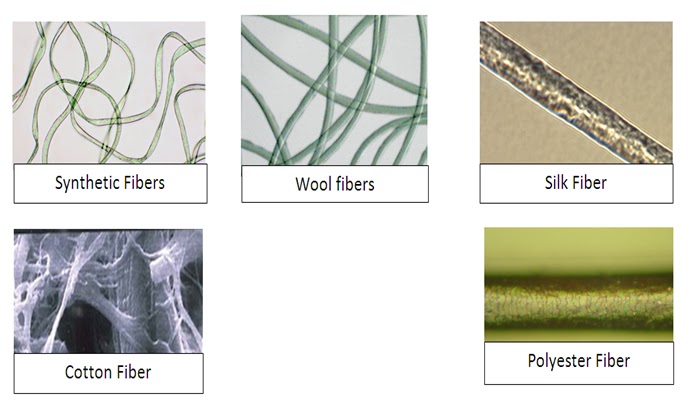 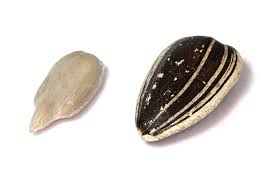 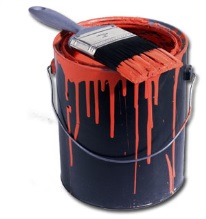 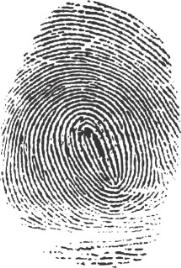 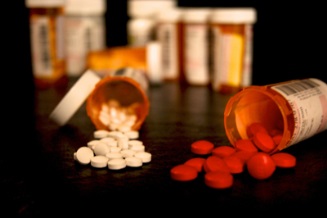 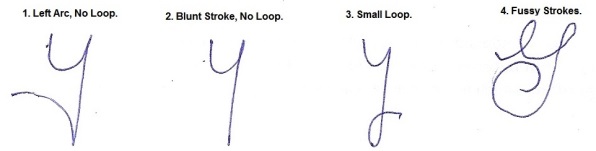 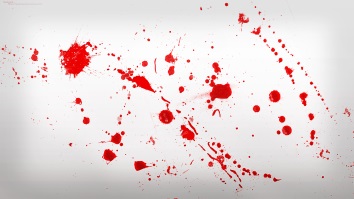  Define circumstantial evidence.  What does it prove?Give two examples of circumstantial evidence.Compare and contrast direct and indirect evidence. 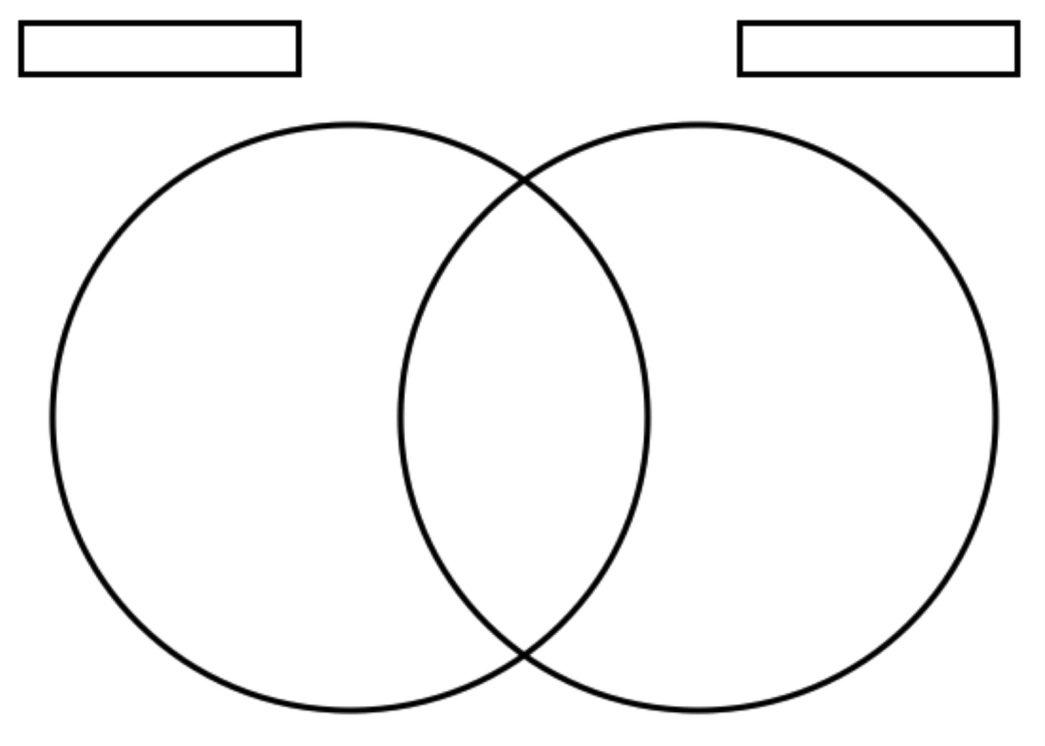 Complete the following table.Determine which picture below is which type of evidence above.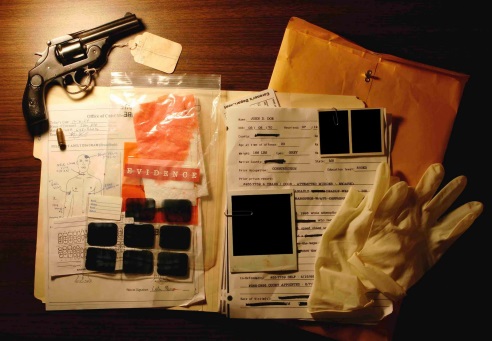 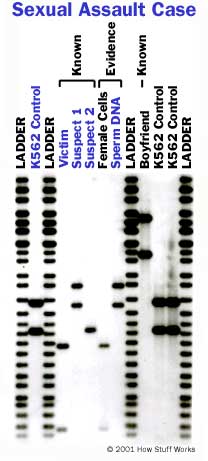 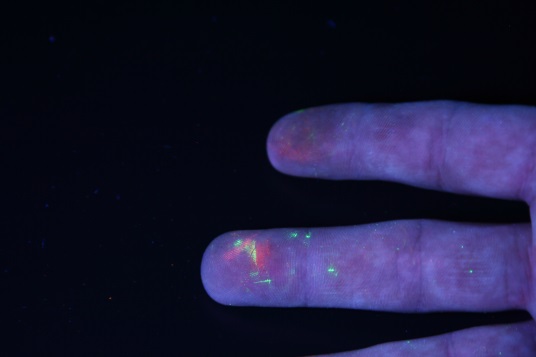 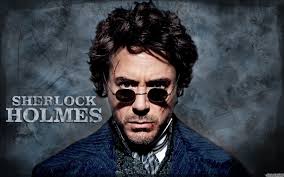 Type of EvidenceDescriptionHow is it usedExampleTrace EvidenceMaterial EvidencePrima Facie EvidenceProbative EvidenceExculpatory